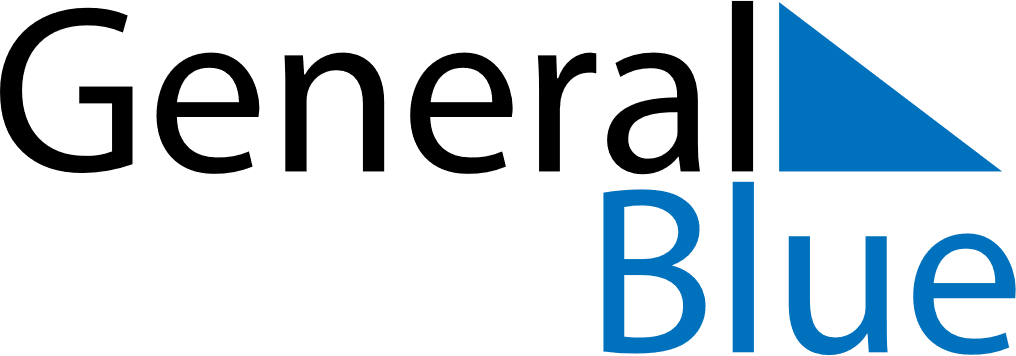 Quarter 4 of 2020 AlbaniaQuarter 4 of 2020 AlbaniaQuarter 4 of 2020 AlbaniaQuarter 4 of 2020 AlbaniaQuarter 4 of 2020 AlbaniaQuarter 4 of 2020 AlbaniaQuarter 4 of 2020 AlbaniaOctober 2020October 2020October 2020October 2020October 2020October 2020October 2020October 2020October 2020SUNMONMONTUEWEDTHUFRISAT123455678910111212131415161718191920212223242526262728293031November 2020November 2020November 2020November 2020November 2020November 2020November 2020November 2020November 2020SUNMONMONTUEWEDTHUFRISAT12234567899101112131415161617181920212223232425262728293030December 2020December 2020December 2020December 2020December 2020December 2020December 2020December 2020December 2020SUNMONMONTUEWEDTHUFRISAT123456778910111213141415161718192021212223242526272828293031Oct 19: Mother Teresa DayNov 22: Alphabet DayNov 28: Independence DayNov 29: Liberation DayNov 30: Liberation Day (substitute day)Dec 8: Youth DayDec 24: Christmas EveDec 25: Christmas Day